ПАСПОРТдорожной безопасности образовательной организацииМОБУ СОШ  села Михайловка муниципального района Бижбулякский районРеспублики Башкортостан 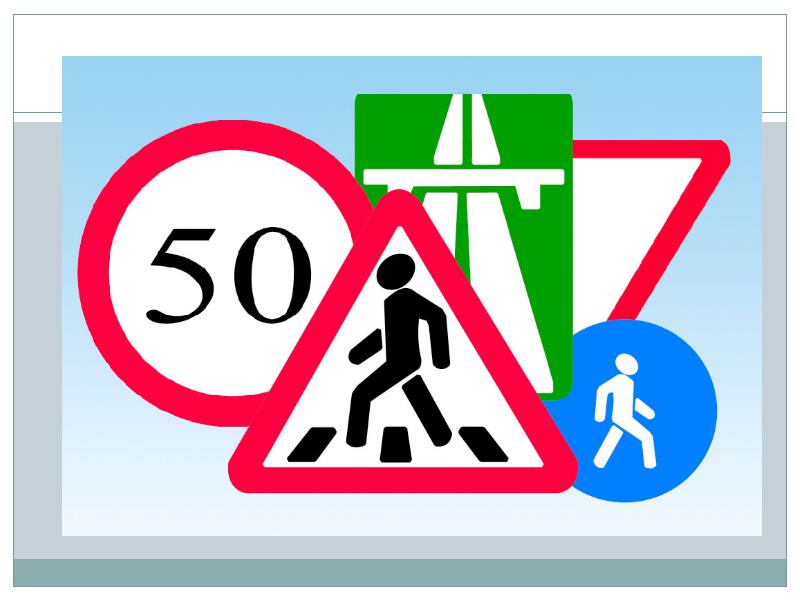 2017Общие сведенияМуниципальное общеобразовательное бюджетное учреждениесредняя общеобразовательная школа села Михайловкамуниципального района Бижбулякский район Республики БашкортостанТип ОО:общеобразовательная организацияЮридический адрес ОО: 452026, Республика Башкортостан, муниципальный район Бижбулякский район,  село Михайловка, ул.Школьная, 15Фактический адрес ОО:452026, Республика Башкортостан, муниципального района Бижбулякский район,  село Михайловка, ул.Школьная, 15Руководители ОО: Директор Никитина Наталия Николаевна9625223238Зам. директора по учебной работе Макарова Венера Геннадиевна 9677413860Зам. директора по воспитательной работе Урьялова Елена Владимировна 961416191Ответственные работники муниципального органа образования:Начальник Отдела образования Иванов Виталий ГеоргиевичГлавный специалист поОТ и ПБ МКУ «Отдел образования АМР Бижбулякский район РБ»     Низамов Юрий СамигулловичИнспектор по пропаганде ОГИБДД ОМВД России по Бижбулякскому району РБ капитан полиции Ямаева Альбина РифкатовнаОтветственный за мероприятия по профилактике детского дорожно-транспортноготравматизма заместитель директора по ВР Урьялова Елена ВладимировнаРуководитель или ответственный работник дорожно-эксплуатационнойорганизации, осуществляющей содержание УДС Нуриахметов Р.Г.Руководитель или ответственный работник дорожно-эксплуатационнойорганизации, осуществляющейсодержание ТСОДД*   Нуриахметов Р.Г.Количество учащихся  126  обучающихсяНаличие уголка по БДД имеется 1уголок по БДД,  расположенный в рекреации на 2  этаже Наличие класса по БДД            имеется  на II этажеНаличие автогородка (площадки) по БДД               имеетсяНаличие автобуса в ОО        имеетсяВладелец автобуса                      МОБУ СОШ с.МихайловкаВремя занятий в ОО: I смена: 9:00 – 14:40 внеклассные занятия: 16:00 – 20:00 Телефоны оперативных служб: МЧС РБ(3472) 31-78-00   Скорая помощь(34743) 2-55-32, (34743) 2-12-62, (34743) 2-14-57Полиция Начальник ОГИБДД: старший лейтенант полиции Давлетов И.Р. Рабочий телефон: (34743) 2-15-82 Телефон для справок: (34743) 2-15-82 Телефон доверия: (34743) 2-11-28 Дежурная часть: (34743) 2-11-45 Отделение по ИАЗ: (34743) 2-15-82 Разбор ДТП: (34743) 2-15-82СодержаниеПлан-схемы ОО:район расположения ОО, пути движения детей (учеников, обучающихся);организация дорожного движения в непосредственной близости от образовательной организации с размещением соответствующих технических средств, пути движения транспортных средств, маршруты движения детей и расположение парковочных мест; пути движения транспортных средств к местам разгрузки/погрузки и рекомендуемых безопасных путей передвижения детей по территории образовательной организации.Информация об обеспечении безопасности перевозок детей специальным транспортным средством (автобусом):общие сведения;маршрут движения автобуса до ОО; безопасное расположение остановки автобуса ОО. Приложения: Документация для работы ОО по профилактике ДДТТ;План совместных мероприятий по профилактике ДДТТ;План проведения месячника безопасности дорожного движения;План работы с учащимися, имеющими велосипеды,скутеры;План работы классного руководителя по профилактике ДДТТ;Выписки из правил дорожного движения РФ;Методические рекомендации по обеспечению санитарно -  эпидемиологического благополучия и безопасности перевозок организованных групп детей автомобильным транспортом;Основные требования по организации перевозок детей;Памятка для классного руководителя;Памятка родителям по составлению маршрута школьника;Памятка родителям по обучению детей правилам дорожного движения;Памятка школьнику «Безопасность на дороге»;Информационный уголок по безопасности дорожного движения.I. План-схемы ООСхема района расположения ОО, маршруты движения детей (учеников, обучающихся)по улицам до школы.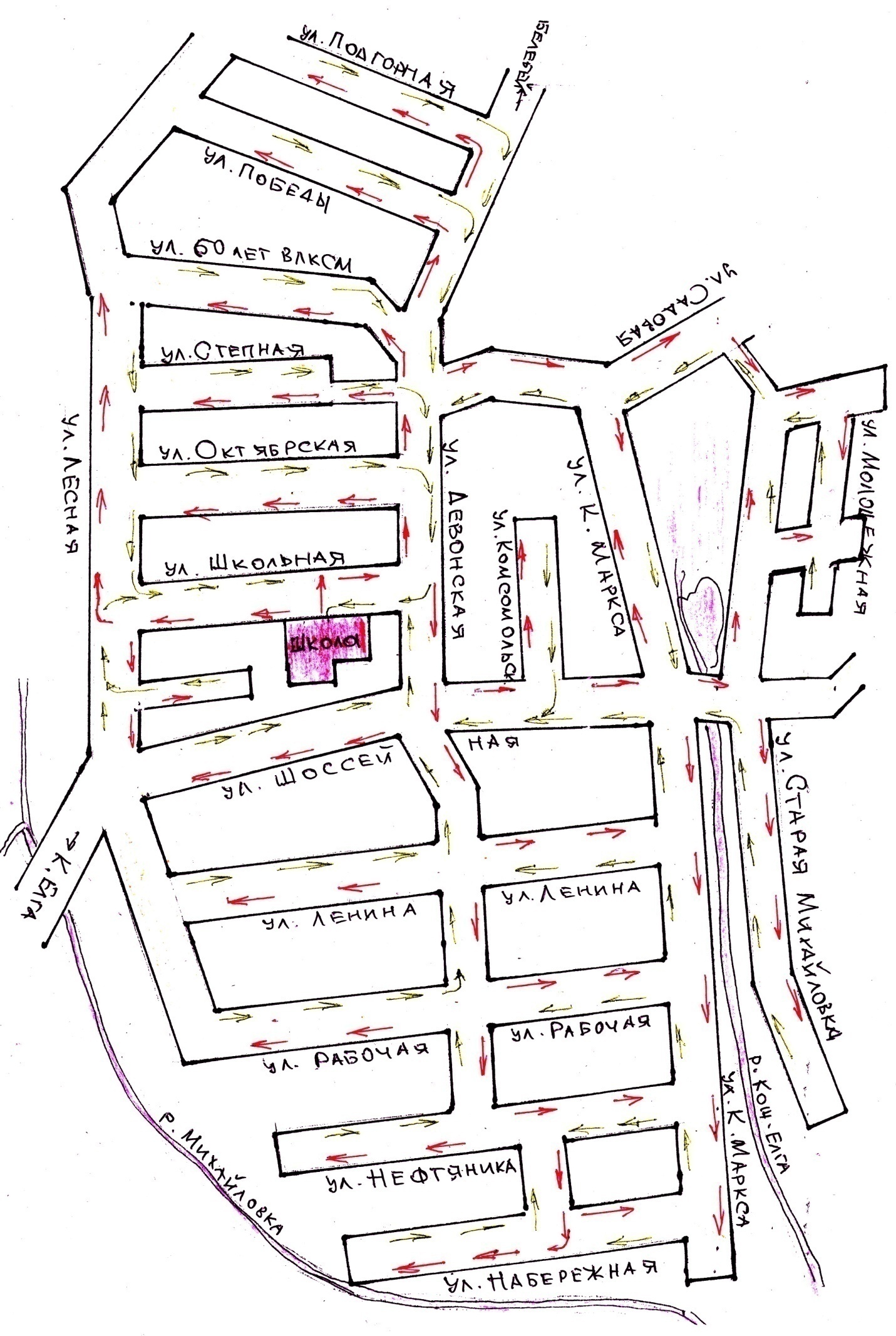       С              Ю	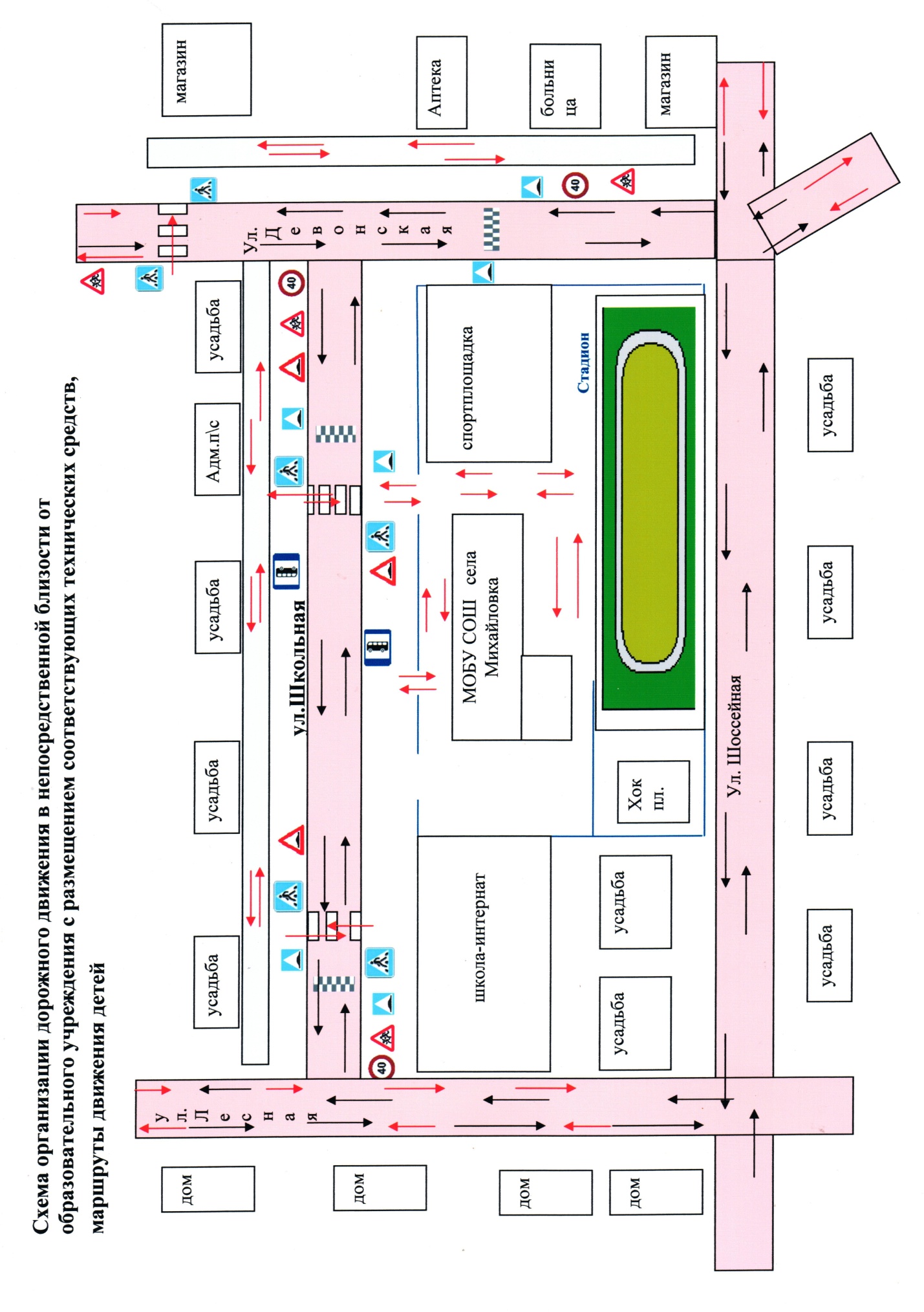 Условные обозначения:- ограждение школы-искусственная неровность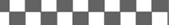 - движения детей в школу и из школы - пешеходный переход - движение транспорта - тротуар- проезжая часть           -   искусственная    неровность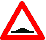            -  дети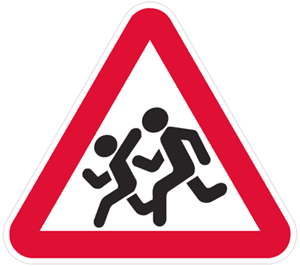           -  искусственная неровность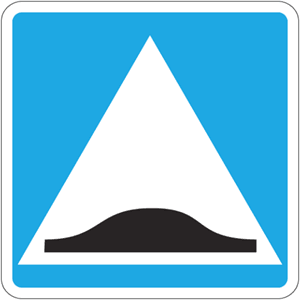           -  ограничение скорости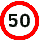            - знак пешеходный переход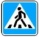              - место остановки автобуса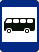 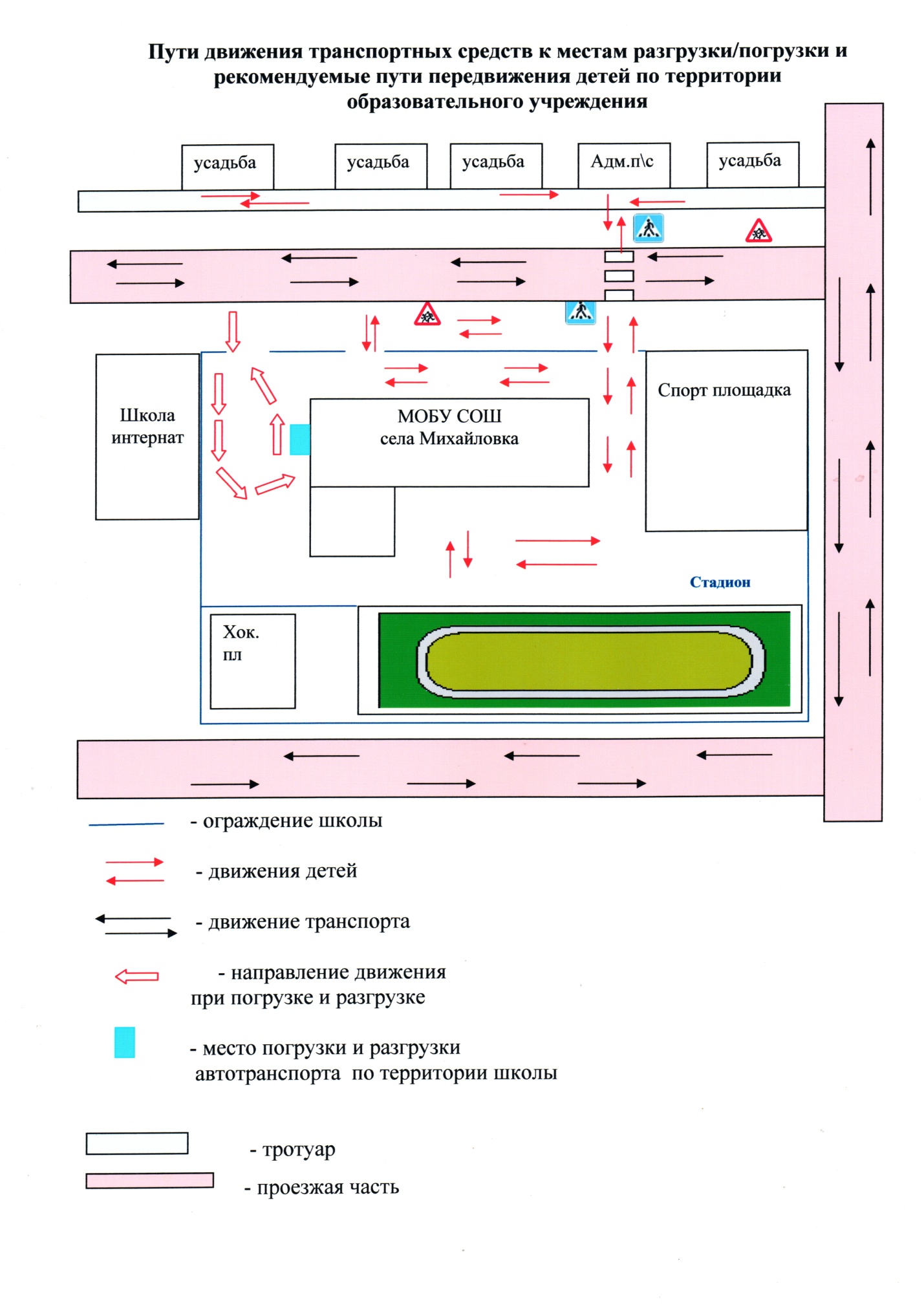 II. Информация об обеспечении безопасности перевозок детей специальным транспортным средством (автобусом).Общие сведенияМарка      ПАЗ 32053-70, МЗ 19ВК102Модель ПАЗ 32053-70, МЗ 19ВК102Государственный регистрационный знак МЗ 19ВК102Соответствие конструкции требованиям, предъявляемым к школьным автобусам: соответствует2. Организационно-техническое обеспечение 1) Лицо, ответственное, за обеспечение безопасности дорожного движения: Марков Валерий Демьянович назначено 30.07.2014г, прошло аттестацию.2) Организация проведения предрейсового медицинского осмотра водителяосуществляет дежурная медсестра  Михайловская БСУ  - Трофимова Мария на основании действительного до 31 мая 2020г.3) Организация проведения предрейсового технического осмотра транспортного средства осуществляет МОБУ СОШ с. Михайловка - Никитина Наталия НиколаевнаНа основании допуска__________________________________________действительного до ____________________________. 4) Дата очередного технического осмотра 04.09.2018г5) Место стоянки автобуса в нерабочее время: ул. Лесная,  меры, исключающие несанкционированное использование – охраняется3. Сведения о владельце Юридический адрес владельца: РБ, Бижбулякский район, с.Михайловка, ул. Школьная, 8Фактический адрес владельца:РБ, Бижбулякский район, с.Михайловка, ул.  Школьная, 8Телефон ответственного лица: 2-55-494. Сведения об организациях, осуществляющих перевозку детей специальным транспортным средством (автобусом) Других организаций, осуществляющих перевозку детей специальным транспортным средством (автобусом) - нет5. Сведения о ведении журнала инструктажаВ школе ведётся журнал инструктажа учащихся перед поездкой, журнал инструктажа сопровождающих учителей.Маршрут движения автобуса ООМаршрутное расписание с 1 сентября 2017 года по июнь 2018 годаМихайловка–Кожай-Икские Вершины – Игнашкино– МихайловкаМаршрут№ 1	Рейс № 1Выезд из гаража 07.45. Прибытие в конечный пункт 8.25Путь следования от гаража до конечного пункта 20 кмМаршрут № 2	Рейс № 2Выезд из гаража 15.30. Прибытие в конечный пункт 16.30Путь следования от гаража до конечного  пункта 20 кмОбщая протяженность  40  километров.Маршрутное расписание с 1 сентября 2017 года по июнь 2018 годаМихайловка - Малый – Менеуз – МихайловкаМаршрут № 2	Рейс № 1Выезд из гаража 08.25. Прибытие в конечный пункт 08.50Путь следования от гаража до конечного пункта 20 кмМаршрут № 1	Рейс № 2Выезд из гаража 15.00. Прибытие в конечный пункт 15.30Путь следования от гаража до конечного  пункта 20 кмОбщая протяженность  40  километров.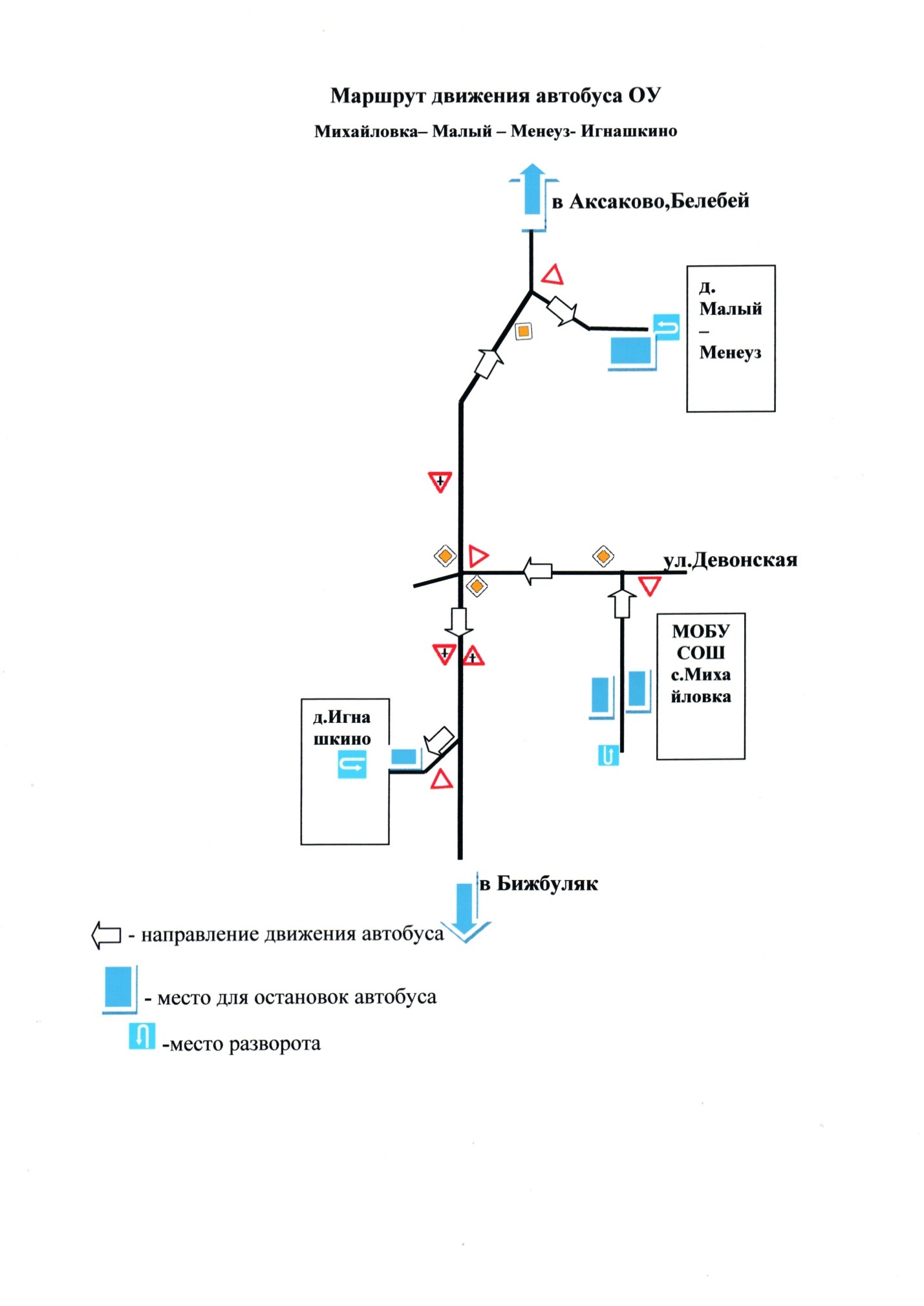 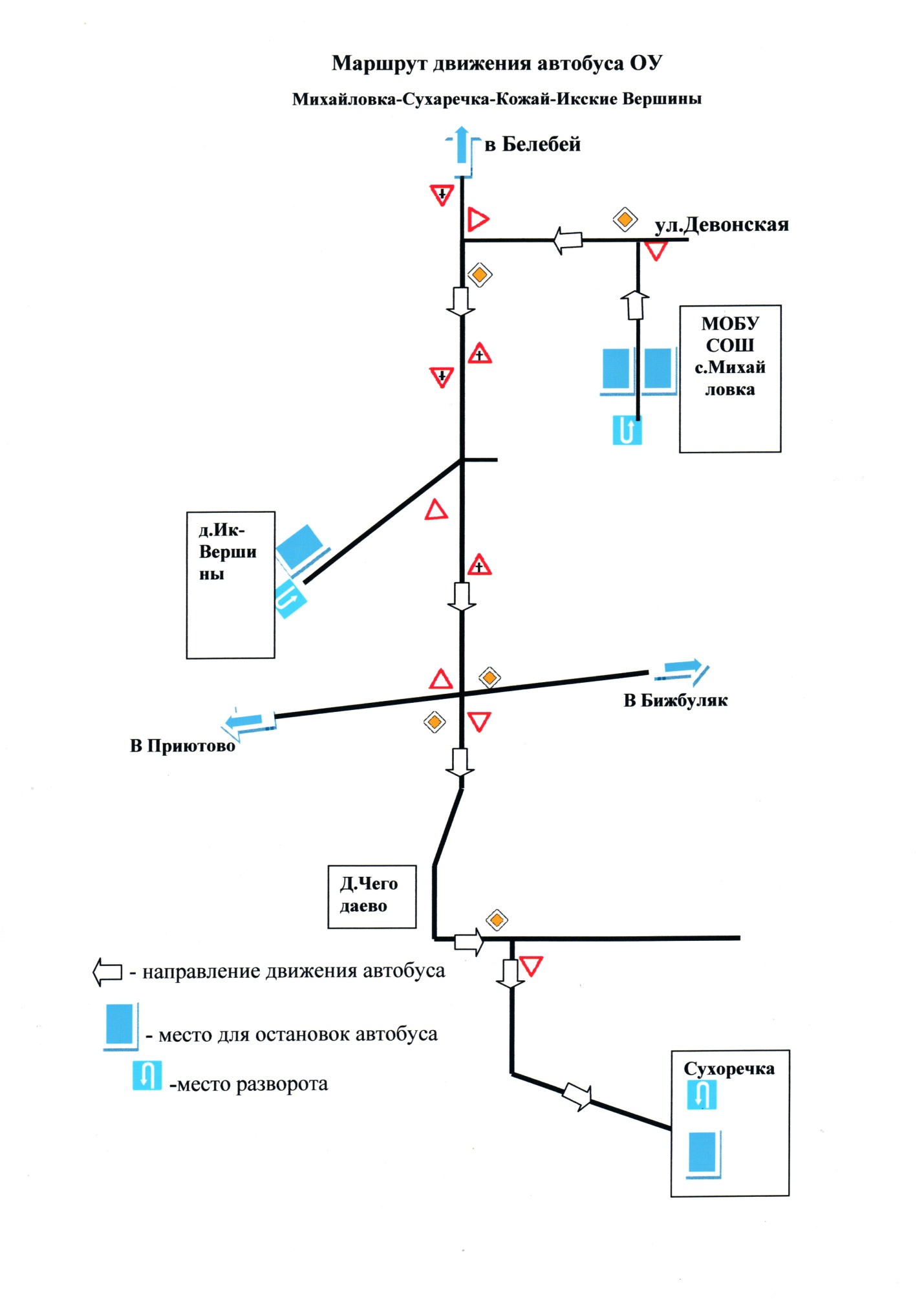 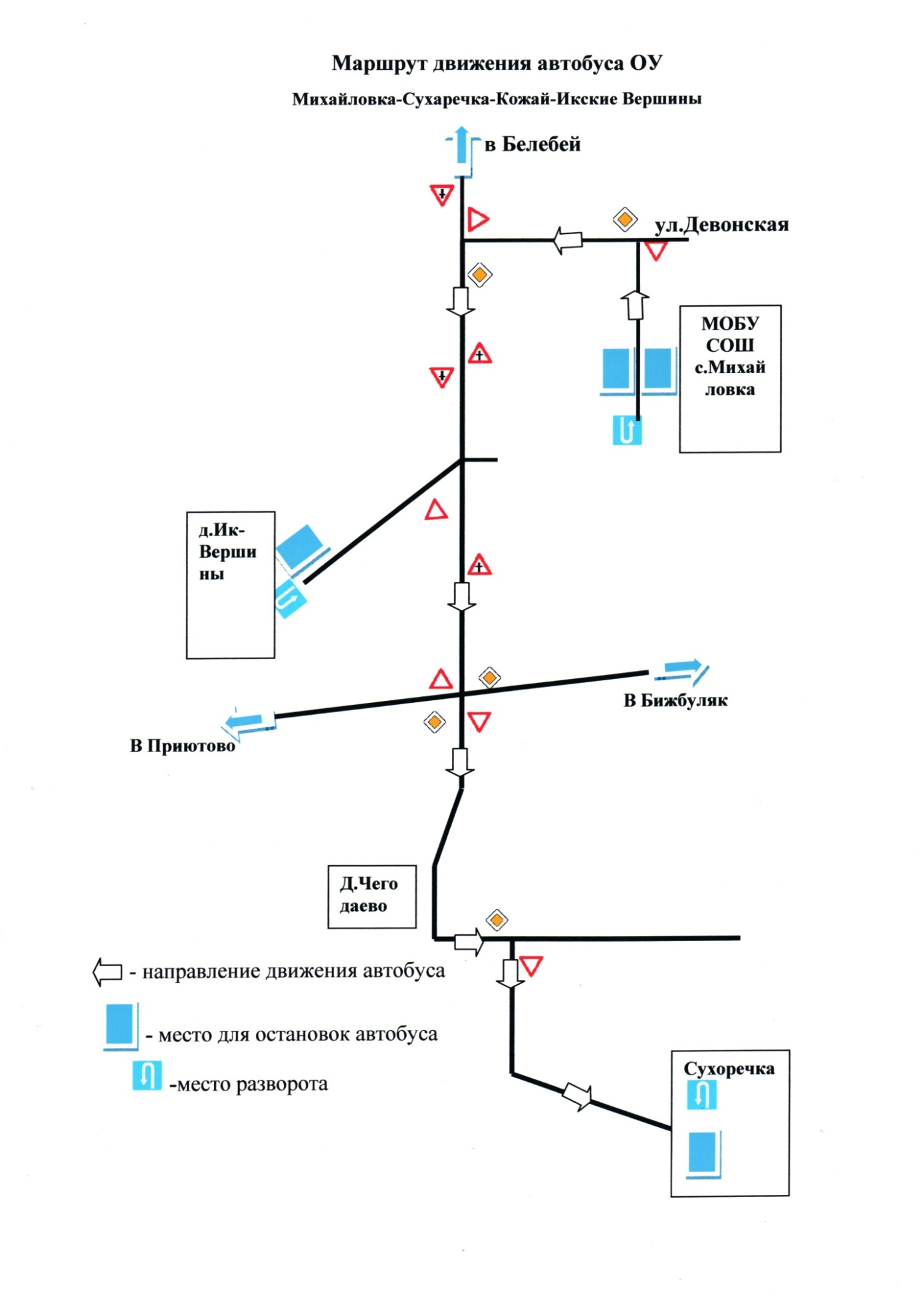 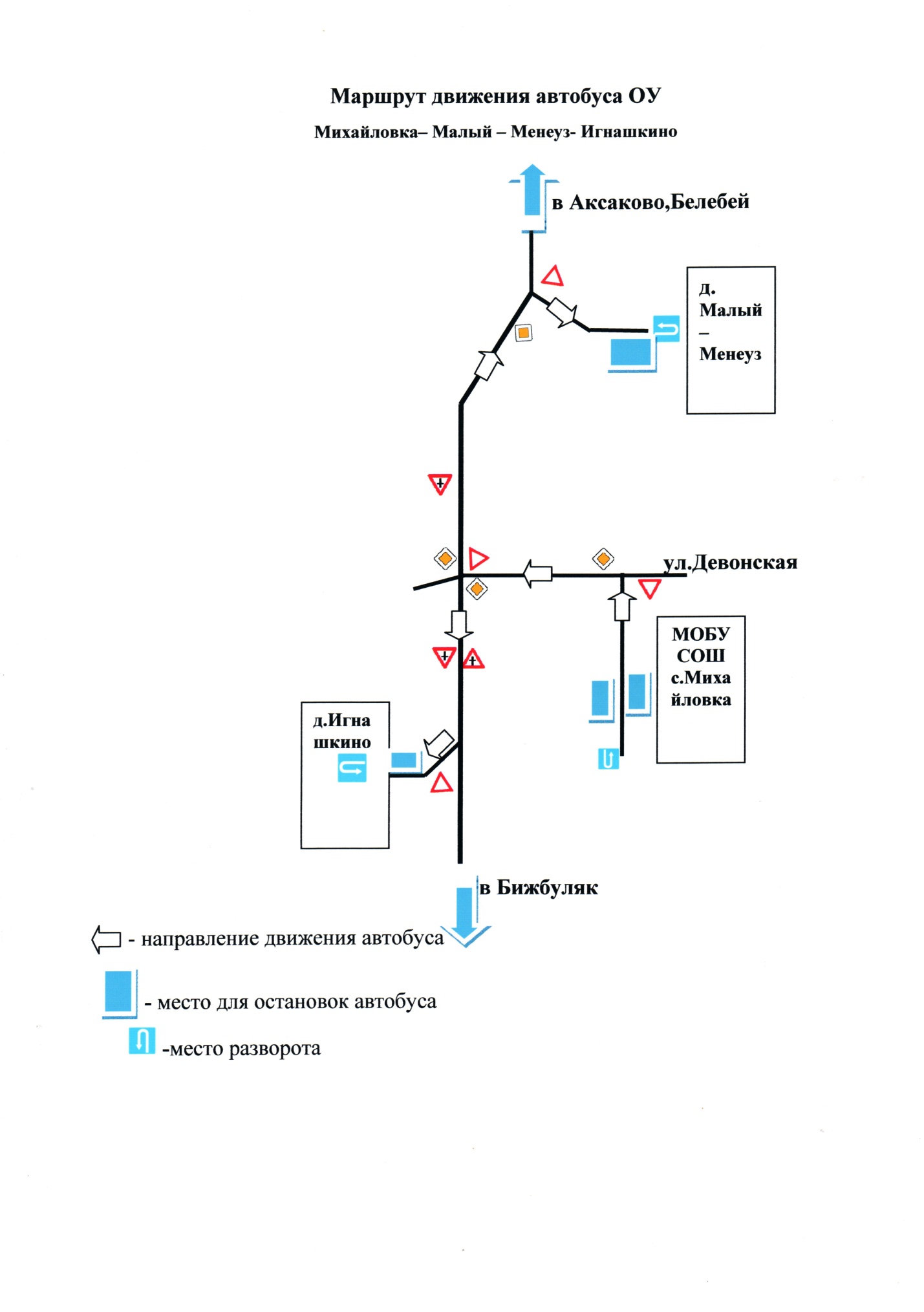 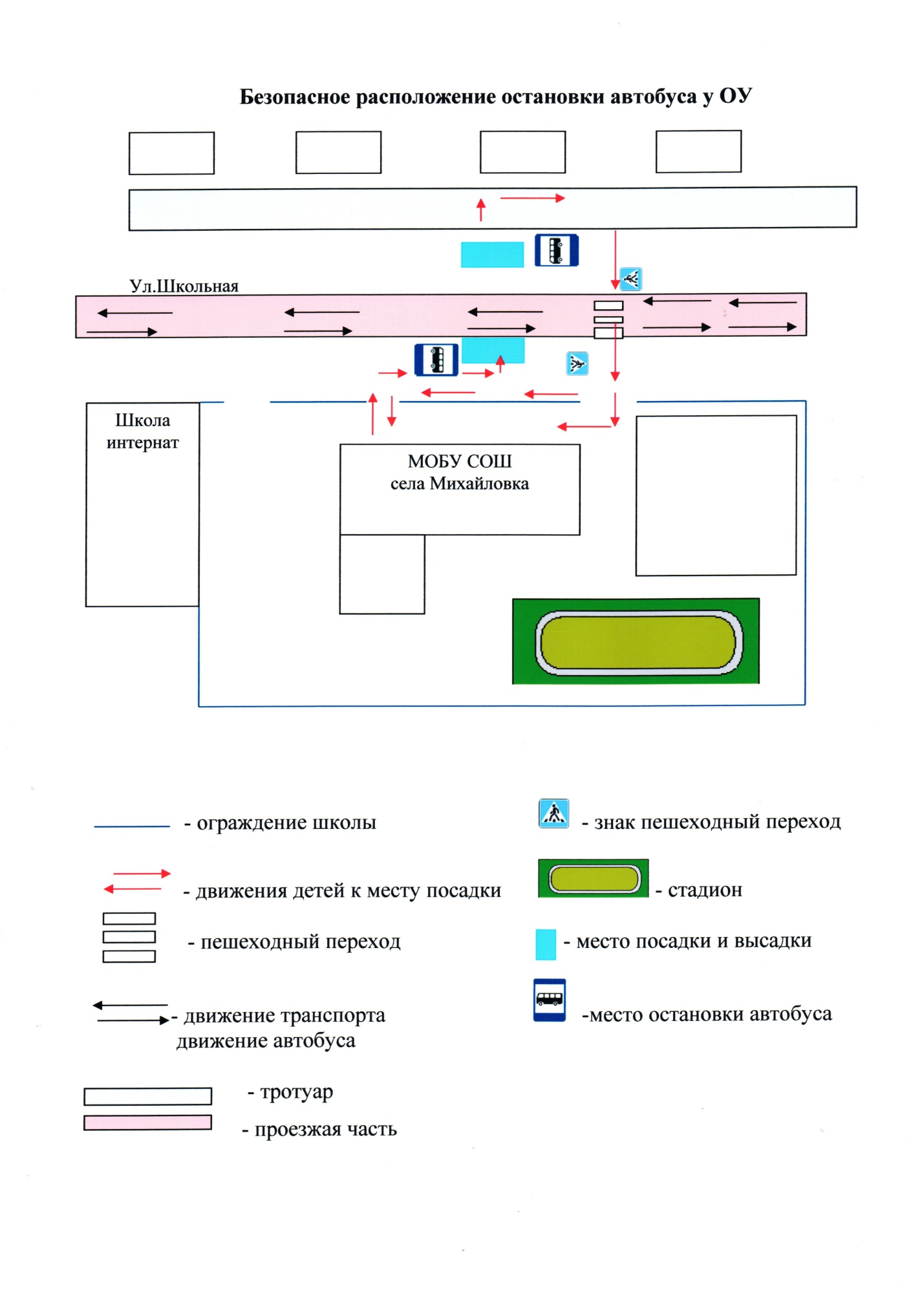 приложение 1документациядля работы образовательнОй ОРГАНИЗАЦИИпоизучениюправил дорожного движения и предупреждению дорожно-транспортного травматизмаСовместный план работы образовательной организации и ОГИБДД ОМВД России по Бижбулякскому району РБ.Адаптированная программа по ПДД для обучающихся 1 – 9 классов.Диагностические материалы по профилактике ДДТТ.Циклограмма внеклассной деятельности по данной проблеме:творческие конкурсы учащихся по литературе, изобразительной деятельности, технологии;прикладному творчеству;совместные творческие работы учащихся и педагогов, учащихся и родителей;выставки-конкурсы дидактических материалов учителей-предметников, педагогов ОБЖ, классных руководителей;конкурсы творческих методических материалов педагогов: конспектов уроков, сценариев мероприятий;дни открытых мероприятий внутри школы.Методическая копилка:разработки методических мероприятий для классных руководителей;материалы для проведения «Дня профилактики»;информационный материал по проведению кратковременных занятий «минутка» в начальных классах;информационный материал «Работа с родителями»;программа работы творческого объединения учащихся «Юный инспектор».приложение 2Согласовано:                                                                                                                      Утверждаю:Начальник ОГИБДД отдела МВД РФ                                  Директор МОБУ СОШ с.Михайловкапо Бижбулякскому району РБ                                                           ____________ / Н.Н.Никитина/старший лейтенант  полиции_________/Давлетов И.Р./            «___» _________________ 2017 г.«___» ____________2017г.План совместных мероприятий МОБУ СОШ села Михайловка муниципального района Бижбулякский район и ОГИБДД отдела МВД России по Бижбулякскому району по предупреждению детского дорожно-транспортного травматизма на 2017- 2018 учебный год Цель:Охрана жизни и здоровья юных граждан, защита их прав и законных интересов путем предупреждения дорожно-транспортных происшествий; формирование у обучающихся культуры безопасной жизнедеятельности.Задачи:изучение основ безопасного поведения на дорогах и выработка практических навыков, необходимых участникам дорожного движения;воспитание законопослушных участников дорожного движения;развитие творческой активности за счет привлечения учащихся к пропаганде правил безопасного поведения на улицах и дорогах;создание детско-взрослых коллективов через совместные творческие дела;активизация познавательной активности в различных областях деятельности человека, связанных с безопасной жизнедеятельностью;формирование навыков самооценки, самоанализа своего поведения на улице и в транспорте;овладение умениями оказания первой помощи при дорожно-транспортных происшествиях.               Зам. директора по ВР                                      Урьялова Е.В.«СОГЛАСОВАНО»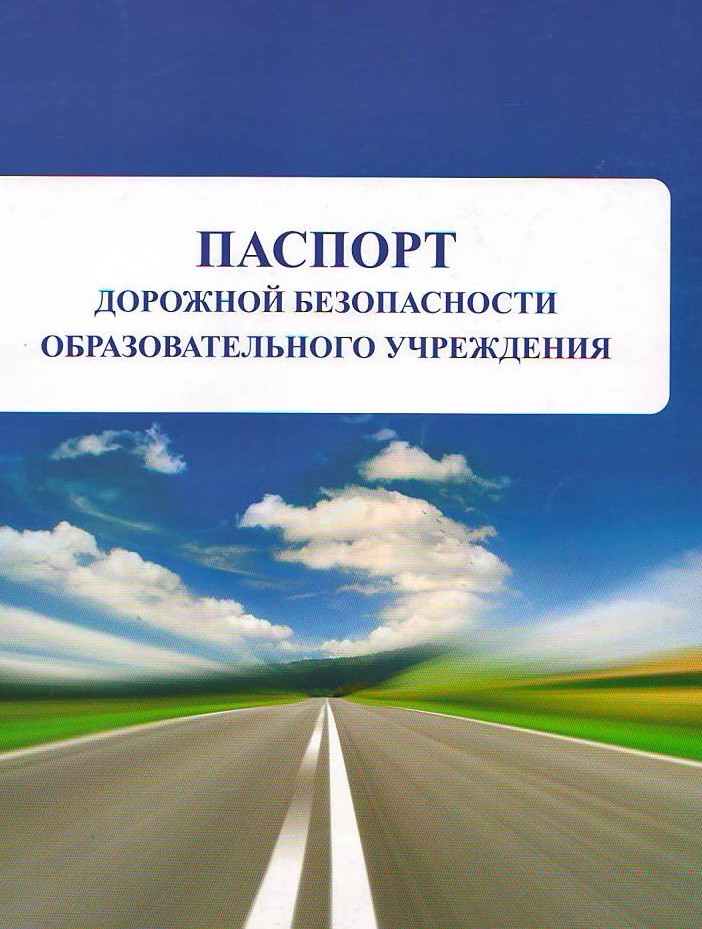 Глава Администрации сельскогопоселения Михайловский сельсовет                               /С.А.Никитин/«____»_________2017г.«СОГЛАСОВАНО»начальник ОГИБДД Отдела МВД России по Бижбулякскому району старший лейтенант полиции                                   /И.Р. Давлетов/  «УТВЕРЖДАЮ»Директор  МОБУ СОШсела Михайловка                                    /Н.Н.Никитина/             «____»________2017г.«____»_________2017г.Сведения о водителе автобусаОстановочные пунктыСкорость движенияРейсыРейсыМихайловка отправление6007.45Кожай – Икские Вершиныприбытие6008.00отправление6008.05Игнашкиноприбытие6008.15Игнашкино отправление6008.15Михайловкаотправление6008.25Михайловка отправление6015.30Игнашкиноприбытие6015.35Игнашкино отправление6015.35Кожай – Икские Вершиныприбытие6015.45Кожай – Икские Вершиныотправление6015.50Михайловка прибытие6016.00Остановочные пунктыСкорость движенияРейсыРейсыМихайловка отправление6008.20Малый-Менеузприбытие6008.35отправление6008.40Михайловкаприбытие6008.50Михайловкаотправление6015.00Малый –Менеузприбытие6015.15отправление6015.20Михайловкаприбытие6015.30№МероприятияСрокиОтветственныеУтверждение плана работы школы по профилактике ДДТТ на 2017-2018 учебный год.августНикитина Н.Н.Обновление транспортной площадки.август, апрельотряд ЮИДПланирование работы по предупреждению детского транспортного травматизма в общешкольных планах и в планах классных руководителей.в течениеучебного годаКлассные руководители 1-9 классовВыполнение программы по изучению ПДД в 1-9 классах через классные часы.в течение учебного годаКлассные руководители1-9 классовПривлечение к проведению мероприятий по предупреждению детского дорожно-транспортного травматизма работников ГИБДД.ежемесячноУрьялова Е.В.Создание отряда юных инспекторов движения, организация его работы и учебы  согласно “Положению об отряде юных инспекторов движения”.сентябрь,в течение учебного годаУрьялова Е.В.Организация и проведение месячника безопасности дорожного движения в рамках проведения Всероссийской операции «Внимание – дети!»сентябрь, майУрьялова Е.В.ИНСТРУКТИВНО - МЕТОДИЧЕСКАЯ РАБОТАИНСТРУКТИВНО - МЕТОДИЧЕСКАЯ РАБОТАИНСТРУКТИВНО - МЕТОДИЧЕСКАЯ РАБОТАИНСТРУКТИВНО - МЕТОДИЧЕСКАЯ РАБОТАПроведение семинара с классными руководителями:- о формах внеклассной работы по профилактике детского травматизма.сентябрьУрьялова Е.В.Ежедневное проведение учителями начальных классов на последнем уроке двух - трехминутных бесед-напоминаний о соблюдении Правил дорожного движения, обращение внимания детей на погодные условия.в течение учебного годаучителяначальных классовРабота с педагогическим коллективом: обзоры новинок литературы, периодики по данной теме, предоставление материалов на классные часы.в течениеучебного годаУрьялова Е.В. В помощь классным руководителям продолжить оформление методических материалов, наглядных пособий; сценарного материала для проведения воспитательных мероприятий.в течениеучебного годаУрьялова Е.В.Обновление инструкций по проведению инструктажа с детьми и подростками о безопасности дорожного движения.в течениеучебного годаУрьялова Е.В.Разработка и организация выпуска методических и раздаточных материалов для проведения тестирования по ПДДв течение учебного годаУрьялова Е.В.Принять участие в городских семинарах для школьных инструкторов по организации работы по профилактике ДДТТ.в течение учебного годаУрьялова Е.В.Обновление материалов уголка дорожной безопасности.1раз в месяцотряд ЮИДОбновление  и пополнение фонда наглядных пособий кабинета ПДД  по профилактике ДДТТ.В течение годаУрьялова Е.В.МАССОВАЯ РАБОТАМАССОВАЯ РАБОТАМАССОВАЯ РАБОТАМАССОВАЯ РАБОТАПроведение тематических утренников, сборов, конкурсов, соревнований, игр, викторин.в течение учебного годаУрьялова Е.В. отряд ЮИД,классные руководители 1-9 классовПроведение практических занятий с детьми по разработке безопасных маршрутов движения учащихся из дома в школу и обратно.сентябрьучителя начальных классовОрганизация конкурсов на лучший рисунок, плакат, коллаж по безопасности дорожного движения: «Детям – безопасные дороги».ноябрь, январь, майУрьялова Е.В.классные руководители 1-9 классовКонкурс поделок  «Наш друг – светофор».сентябрьучителя начальных классов, родители Проведение тематических занятий: «Настольные игры по ПДД» 2 раза в месяцучителя начальных классов,отряд ЮИДПросмотр кинофильмов по профилактике ДТП.в течение учебного годаУрьялова Е.В.Проведение практических занятий на транспортной площадке.сентябрьапрель-майУрьялова Е.В.отряд ЮИДВыступления агитбригады отряда ЮИД  перед учащимися школы.ноябрь Урьялова Е.В.отряд ЮИДПроведение дополнительных профилактических бесед (инструктажей) перед началом и по окончании школьных каникул («Безопасные каникулы»).в течение учебного года инспектор ГИБДД,классные руководители 1-9 классовТестирование «АВ».декабрь,апрельУрьялова Е.В.Принять участие в районных  соревнованиях среди школьников по знаниям ПДД.апрельУрьялова Е.В.ПРОФИЛАКТИКА НАРУШЕНИЙ ПДДПРОФИЛАКТИКА НАРУШЕНИЙ ПДДПРОФИЛАКТИКА НАРУШЕНИЙ ПДДПРОФИЛАКТИКА НАРУШЕНИЙ ПДДАнализ поступивших документов о нарушениях ПДД учащимися школыв течение3-х дней после каждого нарушенияУрьялова Е.В.Проверка выполнения программы по изучению ПДД в классах, имеющих учащихся-нарушителей, анализ посещаемости занятий этими детьми.в течение3-х днейУрьялова Е.В.Индивидуальные  и групповые беседы с детьми, нарушившими ПДД.в течение неделиУрьялова Е.В.. кл. руководителиОповещение родителей о нарушениях учащимися ПДД.в течение неделиклассные руководителиПосещение занятий по ПДД в классах, имеющих нарушителей ПДД.по плану занятийУрьялова Е.В.Предоставление отчета о проделанной работе с учащимися, нарушившими ПДД.по выполнениюУрьялова Е.В.РАБОТА С РОДИТЕЛЯМИРАБОТА С РОДИТЕЛЯМИРАБОТА С РОДИТЕЛЯМИРАБОТА С РОДИТЕЛЯМИРазработка памяток и рекомендаций по ПДД для родителей.октябрьУрьялова Е.В.Совместная деятельность учителей, обучающихся и их родителей по изготовлению наглядных пособий.в течение учебного годаклассные руководителиБеседы на родительских собраниях на темы:-  «Дети и дорога»- «Как влияет на безопасность детей поведение родителей на дороге»;- «Требования к знаниям и навыкам школьника, которому доверяется самостоятельное движение в школу и обратно».  сентябрьянварьклассные руководителиПроведение  инструктажей по дорожной безопасности.конец четвертиклассные руководителиИнформирование родителей из сообщений ГИБДД о ДТП  в районе и республике  о нарушениях ПДД учащимися  школы, анализ и обсуждение учащихся, являющихся нарушителями.в течение учебного годаУрьялова Е.В.Анализ состояния детского дорожно-транспортного травматизма в школе. Анализ работы за год по профилактике дорожно-транспортного травматизма. майУрьялова Е.В.